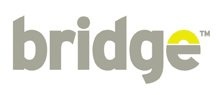 1.	Post Details 	Post Title:			Support Time & Recovery Worker (STR)Location:	Sidcup Road, SE9 and Wrottesley Road, SE18	Type of Service:		24-hour High Support Service			Line Manager:			High Support Deputy and Service Manager2.	Job Summary 2.1	Therapeutic optimism is at the heart of our work.  Bridge believes that all clients with mental health problems can achieve and make positive changes to their lives as they move along their pathway of recovery. 2.2	The role of STR Worker is supporting clients in their recovery journey with a particular emphasis on providing time and support to access community resources, employment, education and training as well as helping maintain their physical health. The project is a 24hr supported environment and as such will require you to work variable shifts on a day to day basis depending on the needs of the clients. The principle tasks of this position are given below, however they do not represent an exclusive or static list of responsibilities.  From time to time the job description will be reviewed and amended, to reflect the change in demands of the work.Job RoleRecovery SupportEngage with clients within established boundaries to build a rapport and promote social inclusion and recovery.Provide a weekly planned and structured range of activities to individual clients and lead group work at the Project with support from other Project staffTo take the lead on supporting clients to access community resources to develop resilience, help them live fuller lives and move on towards greater independenceWorks as part of a team and focus on the needs of the clients as identified in their Bridge Support Plans Engage and assist clients in therapeutic activities, monitoring mental wellbeing and progress and provide accurate feedback to the multi-disciplinary teamEngage in physical health and wellbeing initiatives which will support clients with their individual health needs.To adapt activity as required to suit client needs and to target specific outcomesTo consider the emotional, psychological, social and spiritual needs of clientsTo maintain confidentiality in practice at all timesBe responsive to the presentation of clients and take reasonable precautions to manage risk, including deescalating and seeking appropriate assistance when necessary from the Managers, on-call Manager or emergency services.Respect and promote the rights of clients, ensuring that good practice is maintained.Work in accordance with confidentiality legislation/guidance.ReportingFeedback to weekly team meetings on client progressProduce written reports in an agreed format for CPA reviewsAttend CPA reviews when necessaryContribute to move on or handover notes to other organisations when clients leave the Project.LiaisonEstablish, develop and maintain links with local education, employment, voluntary work and community organisationsRepresent Bridge Support within this relationship and share knowledge and best practice across Bridge Support’s other servicesEnsure effective working relationships are maintained to provide a quality service to clientsDevelopmentEngage in regular supervision with line manager.Attend Team Meetings as required.Participate in all training offered.Engage in self-directed learning specific to client group/nature of work Organisational ResponsibilitiesRepresent Bridge Support and the services in a professional manner at all times.Work according to Bridge Support policies and procedures and other guidance/training ensuring the service is run in line with the highest standards of management at all times.Take all reasonable precautions for the health and safety of the residents and staff and also for the security of the building and its contents.Assist in the induction of other staff, including bank and agency staff when required.Maintain all written records with up-to-date, clear, comprehensive and appropriate information.Comply with all policies and procedures and financial regulations. Ensure that the Bridge Support Equal Opportunities policy is promoted at all times in the conduct of the organisation’s business.GeneralUndertake cleaning duties as required.Report any building issues to the management as soon as possible.Any other duties within the scope of the post as directed by the Line Manager.This post is subject to the requirements of a six-month probationary period.JOB DESCRIPTION24HR HIGH SUPPORT SERVICESSUPPORT TIME & RECOVERY WORKER (ST&R)